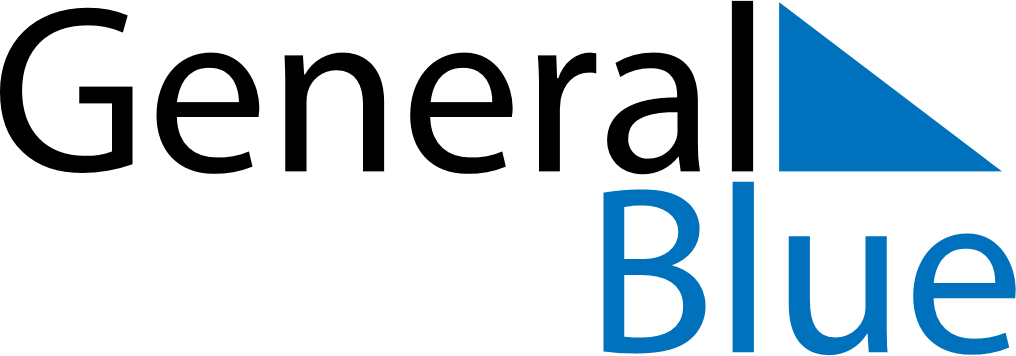 March 2024March 2024March 2024March 2024March 2024March 2024March 2024Goeteborg, Vaestra Goetaland, SwedenGoeteborg, Vaestra Goetaland, SwedenGoeteborg, Vaestra Goetaland, SwedenGoeteborg, Vaestra Goetaland, SwedenGoeteborg, Vaestra Goetaland, SwedenGoeteborg, Vaestra Goetaland, SwedenGoeteborg, Vaestra Goetaland, SwedenSundayMondayMondayTuesdayWednesdayThursdayFridaySaturday12Sunrise: 7:06 AMSunset: 5:42 PMDaylight: 10 hours and 36 minutes.Sunrise: 7:03 AMSunset: 5:45 PMDaylight: 10 hours and 41 minutes.34456789Sunrise: 7:00 AMSunset: 5:47 PMDaylight: 10 hours and 46 minutes.Sunrise: 6:57 AMSunset: 5:49 PMDaylight: 10 hours and 51 minutes.Sunrise: 6:57 AMSunset: 5:49 PMDaylight: 10 hours and 51 minutes.Sunrise: 6:55 AMSunset: 5:52 PMDaylight: 10 hours and 56 minutes.Sunrise: 6:52 AMSunset: 5:54 PMDaylight: 11 hours and 1 minute.Sunrise: 6:49 AMSunset: 5:56 PMDaylight: 11 hours and 6 minutes.Sunrise: 6:46 AMSunset: 5:58 PMDaylight: 11 hours and 11 minutes.Sunrise: 6:44 AMSunset: 6:01 PMDaylight: 11 hours and 16 minutes.1011111213141516Sunrise: 6:41 AMSunset: 6:03 PMDaylight: 11 hours and 21 minutes.Sunrise: 6:38 AMSunset: 6:05 PMDaylight: 11 hours and 26 minutes.Sunrise: 6:38 AMSunset: 6:05 PMDaylight: 11 hours and 26 minutes.Sunrise: 6:35 AMSunset: 6:07 PMDaylight: 11 hours and 31 minutes.Sunrise: 6:33 AMSunset: 6:09 PMDaylight: 11 hours and 36 minutes.Sunrise: 6:30 AMSunset: 6:12 PMDaylight: 11 hours and 41 minutes.Sunrise: 6:27 AMSunset: 6:14 PMDaylight: 11 hours and 46 minutes.Sunrise: 6:24 AMSunset: 6:16 PMDaylight: 11 hours and 51 minutes.1718181920212223Sunrise: 6:22 AMSunset: 6:18 PMDaylight: 11 hours and 56 minutes.Sunrise: 6:19 AMSunset: 6:21 PMDaylight: 12 hours and 1 minute.Sunrise: 6:19 AMSunset: 6:21 PMDaylight: 12 hours and 1 minute.Sunrise: 6:16 AMSunset: 6:23 PMDaylight: 12 hours and 6 minutes.Sunrise: 6:13 AMSunset: 6:25 PMDaylight: 12 hours and 11 minutes.Sunrise: 6:10 AMSunset: 6:27 PMDaylight: 12 hours and 16 minutes.Sunrise: 6:08 AMSunset: 6:29 PMDaylight: 12 hours and 21 minutes.Sunrise: 6:05 AMSunset: 6:32 PMDaylight: 12 hours and 26 minutes.2425252627282930Sunrise: 6:02 AMSunset: 6:34 PMDaylight: 12 hours and 31 minutes.Sunrise: 5:59 AMSunset: 6:36 PMDaylight: 12 hours and 36 minutes.Sunrise: 5:59 AMSunset: 6:36 PMDaylight: 12 hours and 36 minutes.Sunrise: 5:56 AMSunset: 6:38 PMDaylight: 12 hours and 41 minutes.Sunrise: 5:54 AMSunset: 6:40 PMDaylight: 12 hours and 46 minutes.Sunrise: 5:51 AMSunset: 6:43 PMDaylight: 12 hours and 51 minutes.Sunrise: 5:48 AMSunset: 6:45 PMDaylight: 12 hours and 56 minutes.Sunrise: 5:45 AMSunset: 6:47 PMDaylight: 13 hours and 1 minute.31Sunrise: 6:42 AMSunset: 7:49 PMDaylight: 13 hours and 6 minutes.